Зимние каникулы в Лондоне
20 уроков англ. языка в неделюДаты заезда: 02.01-12.01.2018Обучение: 20 уроков в неделюПроживание: резиденция, 4-местное с удобствамиПитание: полный пансионРасположение: 25 минут до центра ЛондонаСтолица Великобритании, город-достопримечательность, Лондон стал обителью традиций, сложившихся за многие века, и в то же время – это модный, современный европейский город, крупнейший исторический и культурный центр Европы. Лондон необыкновенно привлекателен и интересен в любое время года. В Лондон зимой? Если это словосочетание вызывает у вас мрачные ассоциации, скорее спешите их развеять. Зимний Лондон, яркий, суетной и праздничный, украшен разноцветными огнями и настоящими живыми елками.Международный языковой центр OIEG организует зимний каникулярный курс для детей и молодежи со всего мира. Обучение и проживание организовано на территории резиденции VIA Lewisham. Она была открыта в марте 2016 года на юго-востоке Лондона, на границе 2 и 3 зоны. За 25 минут на метро можно добраться до Charing Cross Station, где расположены основные достопримечательности Лондона. VIA Lewisham расположилась в историческом здании XVII века, где ранее находилась резиденция мэра Лондонского Тауера, а также общежитие студентов Университета Goldsmith. На всей территории резиденции есть бесплатный Wi-Fi доступ.Курсы английского языкаОбучение проводится высококвалифицированными преподавателями на основе современных методик. Для детских групп в зимний период занятия проходят в закрытой группе или смешанной группе при наличии в школе студентов других национальностей. Уроки проходит с 09:15 до 12:30 с 15-минутным перерывом. Программа включает 7 учебных дней. По окончании курса выдается сертификат.ПроживаниеОрганизовано в 4-местных комнатах с удобствами. Каждая комната закрывается на магнитный ключ. За дополнительную плату можно воспользоваться сейфом и прачечной. Сад и зоны отдыха с телевизором доступны для всех студентов, проживающих в Lewisham. Груплидер и представители школы проживают в резиденции вместе со студентами. Полотенца необходимо привезти с собой, постельное белье выдается. Питание – трехразовое: завтрак, обед и ужин в резиденции, во время длительных поездок выдается ланч-ваучер на сумму от £5.Досуг, спорт и отдыхПо прибытию для студентов проводят ориентационный тур. Каждый день после занятий студенты вместе с руководителями группы знакомятся с достопримечательностями Лондона, посещают Национальную галерею, Музей наук, Британский музей, историко-архитектурный комплекс в Гринвиче, Собор Святого Павла, Вестминстер. Программа включает 1 экскурсионную поездку на полдня по Лондону (стоимость одного входного билета включена в программу) и 1 поездку на целый день за пределы Лондона, например, в Брайтон или Оксфорд. Студентам младше 16 лет предоставляются бесплатные проездные билеты, для старших студентов стоимость составит от €50.Стоимость программы (в евро ):10 дней - от €1690Программа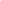 ВозрастСроки и даты заездовРазмещениеСтоимость в евроСтоимость в евроСтоимость в евроСтоимость в евроСтоимость в евроДоплаты в евроПрограммаВозрастСроки и даты заездовРазмещение2 нед.3 нед.4 нед.Доплаты в евроЗимние каникулы в ЛондонеЛондон
20 уроков англ. языка в неделю8-17 лет02.01-12.01.18резиденция, 4-местное, FBот 1690 за 11 днейавиабилет Москва-Лондон-Москва – от €500, консульский сбор – от €135 (при подаче в Ростове-на-Дону взимается дополнительный сервисный сбор – €76), визовое обслуживание (включая перевод стандартного пакета документов) – €30, проездные билеты (для студентов старше 16 лет) – €50В стоимость включеновстреча и проводы в аэропорту, трансферобучениерегистрационный сбор школы, тестирование, учебные материалы и сертификатпроживание в резиденции, 4-местное с удобствамипитание – полный пансион1 поездка на целый день, 1 прогулка на полдняпроездные билеты (для студентов младше 16 лет)медицинская страховкаДополнительно оплачиваетсяавиабилет Москва-Лондон-Москва – от €500консульский сбор – от €135 (при подаче в Ростове-на-Дону взимается дополнительный сервисный сбор – €76)визовое обслуживание (включая перевод стандартного пакета документов) – €30проездные билеты (для студентов старше 16 лет) – €50Примерная программа внеклассных мероприятий (возможны изменения)